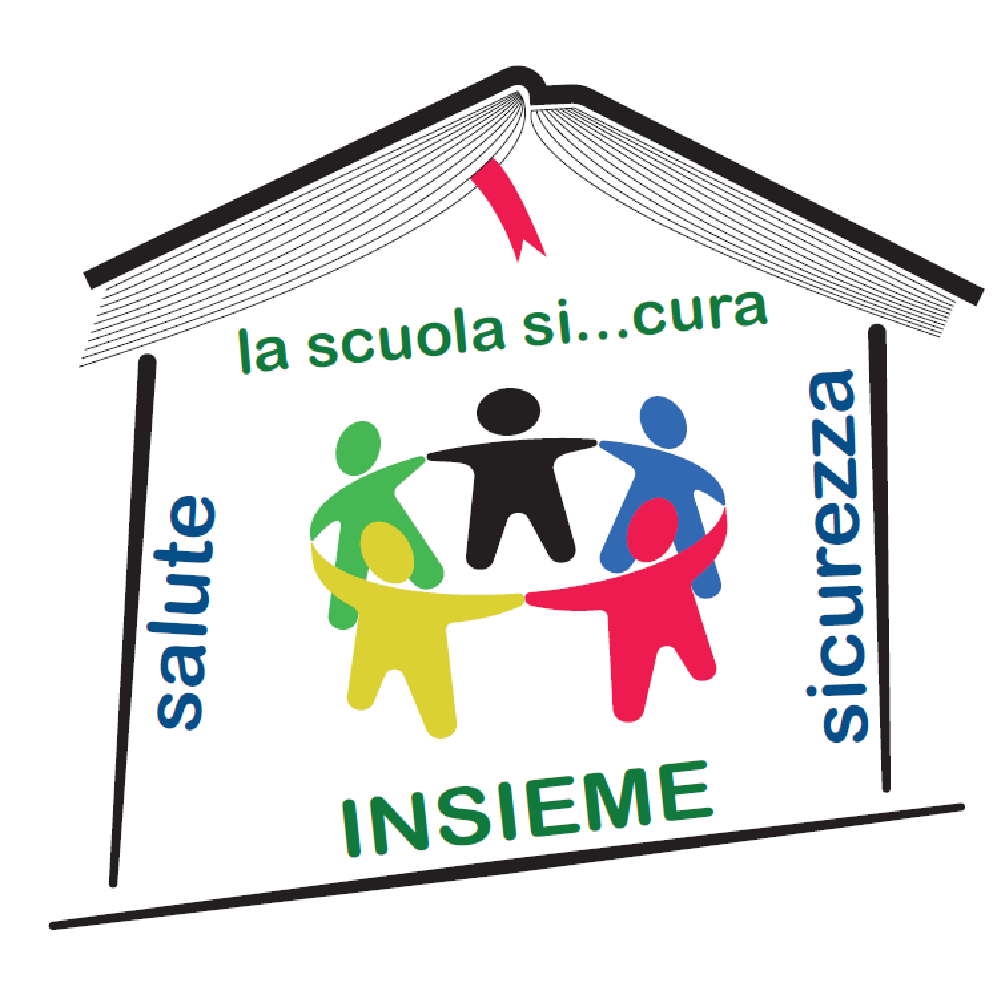 “Scuola Sicura”Progetto di integrazione della sicurezza del lavoro nei curricola della scuola secondaria di 2° gradoCOMPETENZA 2 - Riconoscere, valutare, gestire e prevenire il rischio, il pericolo, il danno da agenti meccanici ed elettrici2 - Riconoscere, valutare, gestire e prevenire il rischio, il pericolo, il danno da agenti meccanici ed elettriciU.F.RISCHI MECCANICI ED ELETTRICI RISCHI MECCANICI ED ELETTRICI AREAScientifica (Scienze naturali, Fisica)Scientifica (Scienze naturali, Fisica)CLASSITerza Liceo ScientificoPrimo periodo (entro dicembre)ABILITÀCONOSCENZEMOD.1 SYLLABUSATTIVITÀMATERIALI  DIDATTICIDIFFERENZIARE i comportamenti in caso di pericoli specifici (rischio meccanico ed elettrico)APPLICARE procedure di utilizzo degli spazi in situazione di emergenzaUTILIZZARE appropriati dispositivi di protezione individualePREVENZIONE E PROTEZIONEREGOLAMENTIAMBIENTI3 - Rischi meccanici ed elettrici3.1 - Concetti3.1.1 - Ripari, dispositivi di sicurezza, organi di comando, arresto ed emergenza3.2 - Rischi specifici3.2.1 - Conoscere i rischi legati alle macchine ed attrezzature più diffuse (es. elettrodomestici e mezzi di trasporto). Impianti elettrici sicuri (differenziali, messa a terra…)3.2.2 - Le norme e regole tecniche applicabili3.2.3 - Conoscere gli effetti dei vari rischi sulla saluteLezione  frontale, preceduta da brevi filmati, per a)definire il rischio meccanico ed elettrico,  i termini di urto, schiacciamento, cesoiamento, taglio, uncinamentob)definire l’ elettrocuzione e  i fenomeni relativi (tetanizzazione, fibrillazione ventricolare, ustioni e arresto cardiaco)c) definire i concetti  di soglia media di pericolosità e limite di tensioned) illustrare   DPI e pittogrammi relativi e i  sistemi di protezione passivi e attivi addizionaliLibri di testo in adozioneCorso di formazione per lavoratori - Rischi: meccanico ed elettrico, a cura del Circolo Didattico Monte di Procida - http://www.circolodidatticomontediprocida.com/wp-content/uploads/2013/06/FORMAZIONE-LAVORATORI-RISCHIO-MECCANICO-ED-ELETTRICO.pdfSicurezza rischio elettrico, a cura di INFN Sezione di Ferrara - http://www.fe.infn.it/~evangelisti/Sicurezza/Rischio%20Elettrico.pdfMetodologia per la valutazione del rischio elettrico, da Punto Sicuro - http://www.puntosicuro.it/incendio-emergenza-primo-soccorso-C-79/valutazione-del-rischio-incendio-C-88/metodologia-per-la-valutazione-del-rischio-elettrico-AR-9596/VIDEO SUGGERITI:Napo in… Situazioni da shock! (10 min) - https://www.youtube.com/watch?v=8PtWLOondZURischio meccanico 1 (10 min) - https://www.youtube.com/watch?v=Wejt26JTSe4Rischio elettrico (12 min) - https://www.youtube.com/watch?v=x3Gv4por0p8VERIFICA FINALETipologia: Tipologie varie atte alla valutazione in itinere delle abilità e delle conoscenze + Test finaleDurata: variabileVERIFICA FINALETipologia: Tipologie varie atte alla valutazione in itinere delle abilità e delle conoscenze + Test finaleDurata: variabileVERIFICA FINALETipologia: Tipologie varie atte alla valutazione in itinere delle abilità e delle conoscenze + Test finaleDurata: variabileVERIFICA FINALETipologia: Tipologie varie atte alla valutazione in itinere delle abilità e delle conoscenze + Test finaleDurata: variabileVERIFICA FINALETipologia: Tipologie varie atte alla valutazione in itinere delle abilità e delle conoscenze + Test finaleDurata: variabileTEMPO COMPLESSIVO   2/3 ore TEMPO COMPLESSIVO   2/3 ore TEMPO COMPLESSIVO   2/3 ore TEMPO COMPLESSIVO   2/3 ore TEMPO COMPLESSIVO   2/3 ore 